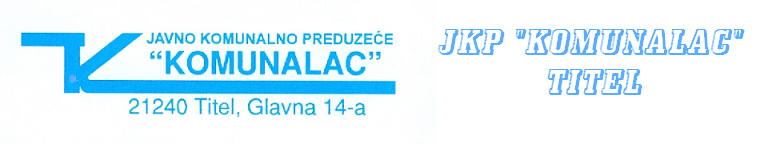 КОНКУРСНА КОМИСИЈАБрој:   48-5/2019-1Дана: 21.02.2019.г.Предмет: Одговори на постављена питања, давање додатних информација и појашњења у вези са јавном набавком  мале вредности  “ НАБАВКА ГОРИВА “бр.01/2019Наручиоцу је дана 21.02.2019. године су упућен следећи захтев  за појашњење и евентуалну измену конкурсне документације: Обраћам Вам се са молбом за појашњење и евентуалну измену конкурсне документације.Да ли би Вам било прихватљиво да на тендеру учествују понуђачи који немају бензинску станицу на територији насељеног места већ станицу на удаљености од максимално 25км?Уколико је наведена опција прихватљива, молим Вас за измену документације.Дајемо следећи одговор:Ми као комунално предузеће не вршимо никакав вид услуге у насељеном месту Шајкаш, нити радимо транзит кроз исто насеље, пошто је опсег делатности у сасвим другом правцу.Пошто вршимо свакоднвна сипања горива у разне врсте специјализованих возила и радних машина, а не поседујемо адекватне ресурсе за складиштење горива, долазак на сипање горива  ван седишта  предузећа значајно повећава потребне количине, а самим тим и наше транспортне трошкове.Возила типа булдожер, комбинована машина-скип, ваљаки др. као и трактор, цистерна и камиони за одношење смећа, су значајни потрошачи и изискују доста времена за долазак по гориво уз пређених 50 км (у оба правца), тако да остајемо при нашем оптималном решењу и минималним транспортним трошковима.У Тителу, 21.02.2019.г.                                                                                                      Конкурсна комисија